2022 FBINAA Maryland/Delaware Chapter EventAnnual Golf TournamentMonday, October 24, 2022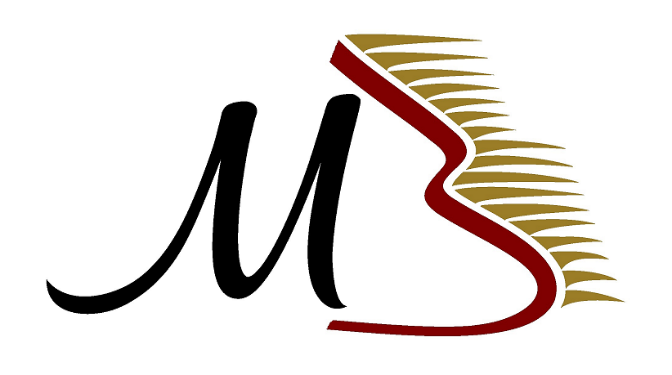 Mountain Branch Golf Course1827 Mountain Road Joppa, Maryland 21085 Tournament benefits the Chapter Scholarship Fund,Maryland/Delaware Special Olympics, and FBI Youth Leadership ProgramRegistration will begin @ 8:00 a.m. Shotgun Start @ 9:00 a.m.Prizes / Longest Drive / Closest to the PinsLunch, beer, soda, and water are included throughout the day on the course.COST$150.00 per golferLimited to first 100 PAID GolfersEntries must be submitted by October 16, 20222022 Golf Tournament RegistrationMountain Branch Golf CourseOrganization Representing:  _____________________________Make Checks Payable to:	FBINAA Maryland/Delaware ChapterReturn this form with your check to:Daniel Galbraith, FBINAA Secretary/Treasurer2846 Bynum Overlook Drive, Abingdon, Maryland 21009For additional information regarding this tournament, please feel free to call Dan at 410-808-8896 or email him at galbraithd@harfordsheriff.orgReturn paid registration by October 16, 2022Please visit our website at www.fbinaamdde.com for more informationNameE-mail AddressTelephone Number